This document provides a checklist to guide continuous evidence evaluation members in their review of PROSPERO registration and systematic review drafts.  Usually two members of the continuous evidence evaluation team complete this for each submission to ILCOR.  We aim to avoid using the CEE rep on the source Taskforce for the documents.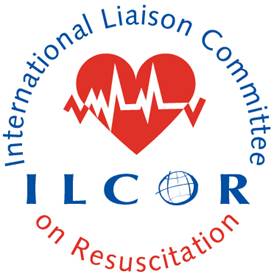 ILCOR Prospero Registration Submission and Systematic Review Content ChecklistSR or Prospero Title:      			ESR or KSU lead: 	     Date of ESR or KSU lead completion:Date of CEE WG member Checklist Review:      Verified by CEE WG member:      This should be compliant with the PROSPERO template and the approved PICOST and the authorship guidelines and the publication process and output (ilcor.org) 	acknowledgement of funding from ILCOR through AHA	acknowledgement of any COIs	Inclusion of the PRISMA checklist	use of GRADE methodology	inclusion of comprehensive GRADE tables and evidence profile(s)	Inclusion of updated search results	acknowledgement of contribution of content experts through authorship or collaborator status from the sponsoring task force	acknowledgement of participation as collaborators of the relevant ILCOR task force members as justified by the TF chair	acknowledgment of contribution of the SMH information specialist through authorship or collaborator or acknowledgment only	presentation of meta analytical statistical results using RR, RD or ARR and patients with outcome/1000 patients and CIs from GRADE evidence tables when a meta was possible or use of standardized wording when a meta- analysis is not possible.	Prospero registration is cited	Consistent with original PICOST scope and final prioritized outcomes 	List of authors approved by domain lead, ESR/KSU lead and primary TF chair	List of acknowledgements has documentation from each of those individuals who are acknowledged as non-author contributors and/or collaboratorsReviewer notes:      